OBJECTIF DE GESTIONValeurs Féminines Global a pour objectif moyen-long terme de réaliser, une performance supérieure à celle de le MSCI World Euro dividendes réinvestis.CARACTERISTIQUES DU FONDSCOMMENTAIRE DE GESTION  Les données macroéconomiques publiées au cours du mois d’avril confirment la difficulté à juguler l’inflation qu’ont les banques centrales aux Etats Unis et en Europe. En effet, même si tendanciellement les données s’améliorent les valeurs absolues restent élevées (8.6% pour l’IPC en zone Euro  et 4.3% pour le PCE américain) alors que l’activité économique donne des signes d’essoufflement de part et d’autre de l’Atlantique.  Seule la Chine qui n’a pas subi d’épisode inflationniste semble en mesure de déployer, à nouveau, les instruments d’une politique monétaire et budgétaire expansionniste dont les effets sont déjà sensibles au premier trimestre qui signe un retour à un niveau de croissance de 4.5% en données annualisées.   La performance des marchés actions était disparate sur le mois et, une fois n’est pas coutume, peu impactée par des marchés obligataires atones. L’Eurostoxx 50 s’adjuge 1.64 % porté par l’ensemble des secteurs à l’exception notable de la technologie (-4.7%), les marchés américains affichant des replis en Euro de  1.43 % pour le Nasdaq et de  0.03 % pour le S&P 500. En Asie, le marché chinois ne salue par les bons chiffres économiques et se replie   de 2.6%  plus soucieux de la détérioration de la situation géopolitique qui pèse également sur le Japon (-1%)Les principales contributions relatives positives sur le mois sont le fait de Orange (+25 pbs) dont les résultats rassurent et qui s’engage à faire croitre son dividende et à maitriser ses investissements, de Coca Cola HBC (+23pbs) et de Vertex (+14 pbs) qui relève ses objectifs financiers pour l’année en cours.  A contrario, le portefeuille a pâti des replis de AMD (- 45 pbs) prise dans la tourmente du secteur, de HP(-17 pbs) sur les craintes d’une érosion des résultats dans un contexte de ventes de PC déprimées   et de Microsoft (-18 pbs) absente du portefeuille par construction. Au cours du mois nous avons principalement  renforcé nos positions en Starbucks   INFORMATIONS PARTICULIERESALLOCATION PAR TAILLE D’ENTREPRISE (% PART ACTION)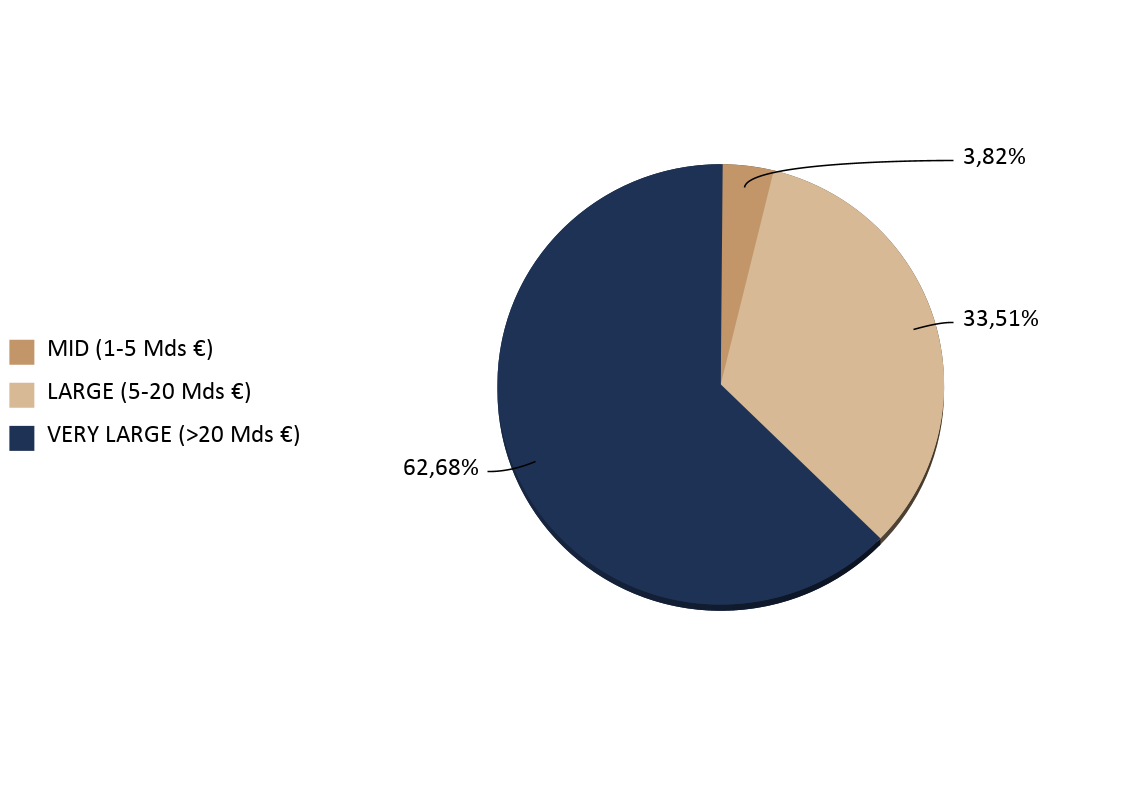 RISQUE DE LIQUIDITEEXPOSITION DEVISESSCORE ESGSCORE ESGSCORE ESGVALEURS FEMININES GLOBAL est soumis aux évolutions et aux aléas des marchés financiers ainsi qu’à la gestion discrétionnaire. Le capital investi peut donc ne pas être restitué. La souscription de ce produit s'adresse donc à des personnes acceptant de prendre des risques.Les DICI et prospectus sont disponibles auprès de la société de gestion et sur le site www.flornoyferri.com. Le contenu du document ne constitue ni une recommandation, ni une offre d’achat, ni une proposition de vente, ni une incitation à l’investissement. Il ne constitue en aucun cas un élément contractuel. Les performances passées ne préjugent pas des performances à venir.VALEURS FEMININES GLOBAL est soumis aux évolutions et aux aléas des marchés financiers ainsi qu’à la gestion discrétionnaire. Le capital investi peut donc ne pas être restitué. La souscription de ce produit s'adresse donc à des personnes acceptant de prendre des risques.Les DICI et prospectus sont disponibles auprès de la société de gestion et sur le site www.flornoyferri.com. Le contenu du document ne constitue ni une recommandation, ni une offre d’achat, ni une proposition de vente, ni une incitation à l’investissement. Il ne constitue en aucun cas un élément contractuel. Les performances passées ne préjugent pas des performances à venir.VALEURS FEMININES GLOBAL est soumis aux évolutions et aux aléas des marchés financiers ainsi qu’à la gestion discrétionnaire. Le capital investi peut donc ne pas être restitué. La souscription de ce produit s'adresse donc à des personnes acceptant de prendre des risques.Les DICI et prospectus sont disponibles auprès de la société de gestion et sur le site www.flornoyferri.com. Le contenu du document ne constitue ni une recommandation, ni une offre d’achat, ni une proposition de vente, ni une incitation à l’investissement. Il ne constitue en aucun cas un élément contractuel. Les performances passées ne préjugent pas des performances à venir.